Fotodokumentation:Die Chromatographie - wenn Farben wandernName Schüler/in:
Name Lehrer/in:
Name Schule: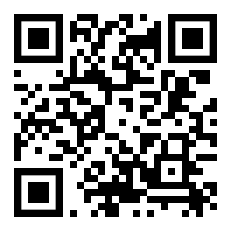 https://banerji-lab.com/labhome/
(Experiment 6, Variante 1)
Bildbeschreibung (1-2 Zeilen)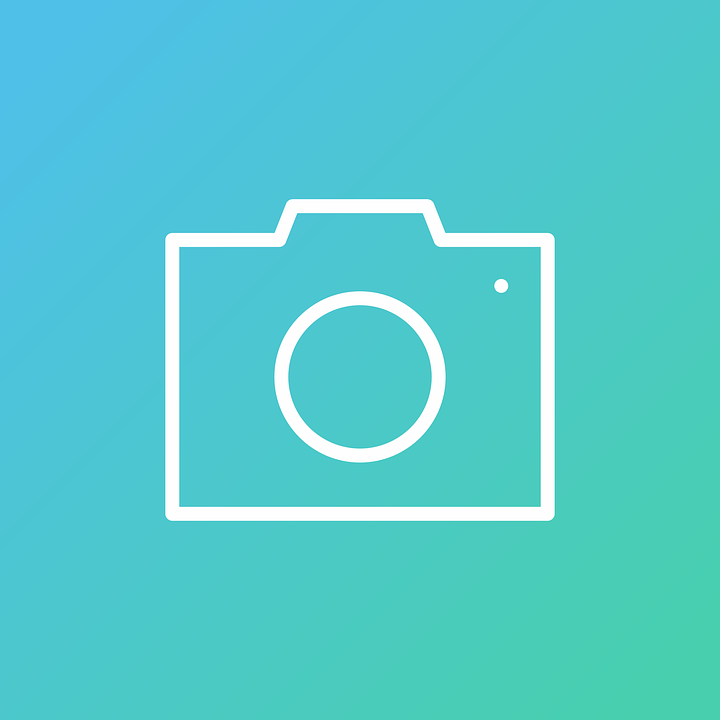 
Bildbeschreibung (1-2 Zeilen)
Bildbeschreibung (1-2 Zeilen)
Bildbeschreibung (1-2 Zeilen)Aufgaben für die Durchführung des Experimentes:Skizziere den Aufbau des Experiments.Fasse den im Video genannten Ablauf des Experiments in der Durchführung zusammen.Notiere deine Beobachtungen.Aufgaben für die Durchführung des Experimentes:Skizziere den Aufbau des Experiments.Fasse den im Video genannten Ablauf des Experiments in der Durchführung zusammen.Notiere deine Beobachtungen.Geräte und ChemikalienWasserBecher(-glas) oder SchaleSchereFilterpapierFilzstifteSkizze
Bildbeschreibung (1-2 Zeilen)DurchführungDurchführungBeobachtungBeobachtungAufgaben für die Auswertung des Experimentes:Erläutere, warum sich die Farben bei der Chromatographie auf dem Filterpapier bewegen.Leite ab, weshalb manche Farben sich auf dem Filterpapier weiter bewegen als andere.Plane einen Aufbau für eine Papierchromatographie mit nur einem Filterpapier.Auswertung